Отчето результатах самообследования Муниципального бюджетного учреждения дополнительного образования города Ульяновска «Детский оздоровительно-образовательный центр «Огонёк» рассмотрен и принят на заседании педагогического совета, протокол № 4 от 01.06. 2019 годаВведение		Самообследование Муниципального бюджетного учреждения дополнительного образования города Ульяновска «Детский оздоровительно-образовательный центр «Огонёк» (далее  -  Учреждения) было проведено в соответствии с Федеральным законом Российской Федерации  от 29.12.2012 г. №273-ФЗ «Об образовании в Российской Федерации», Приказом Министерства образования и науки Российской Федерации от 14.06.2013 г. № 462 «Об утверждении Порядка проведении самообследования образовательной организацией»,  нормативными приказами и письмами Министерства образования и науки Российской Федерации, Уставом  Учреждения, внутренними локальными нормативными правовыми актами. При самообследовании анализировались:структура и система управления;организация образовательного процесса;образовательная деятельность Учреждения в целом: соответствие содержания учебных планов и образовательных программ, качество организации учебного процесса, реализация и оценка качества учебных программ, воспитательная, организационно-массовая работа с учащимися, методическая работа и т.д.;кадровое обеспечение образовательного процесса (качественный состав педагогических кадров);материально-техническая база Учреждения. Глубокие изменения, происходящие во всех сферах общественной жизни России, её последовательное включение в общемировую образовательную систему, оказали существенное влияние и на развитие дополнительного образования, потребовали введения в практику новых направлений деятельности, форм и методов работы, внедрения современных технологий обучения.1. Структура и система управленияВ соответствии с Уставом, Порядком организации и осуществления образовательной деятельности по дополнительным общеобразовательным программам, нормативными правовыми актами, действующими в РФ Учреждение самостоятельно в формировании своей структуры. Учредителем Учреждения является муниципальное образование «город Ульяновск». Функции и полномочия учредителя Учреждения от имени муниципального образования «город Ульяновск» осуществляет Управления образования администрации города Ульяновска (далее – Учредитель).Формами самоуправления Учреждением являются общее собрание трудового коллектива и Педагогический совет. В целях учета мнения обучающихся, родителей (законных представителей) несовершеннолетних обучающихся по вопросам управления Учреждением и при принятии локальных нормативных актов, затрагивающих их права и законные интересы, по инициативе обучающихся, родителей (законных представителей) несовершеннолетних обучающихся в Учреждении создаются совет обучающихся и совет родителей (законных представителей) несовершеннолетних обучающихся.Порядок организации и работы совета обучающихся, а также порядок организации и работы совета родителей (законных представителей) несовершеннолетних обучающихся принимаются на общем собрании и утверждаются директором Учреждения.Педагогический состав формируется в соответствии со штатным расписанием. Учреждение   работает по согласованному и утвержденному плану работы на учебный год.  Все мероприятия (педагогические советы) проводятся в соответствии с утвержденным в Учреждении годовым Планом работы. В Учреждении разработаны внутренние локальные акты:- регламентирующие управление образовательным Учреждением на принципах единоначалия и самоуправления;- регламентирующие информационное и документальное обеспечение управления Учреждением для выработки единых требований к участникам образовательного процесса в осуществлении диагностики и контроля;- отслеживающие эффективность работы педагогических работников и создающие условия (нормативные, информационные, стимулирующие) для осуществления профессионально-педагогической деятельности;- регламентирующие стабильное функционирование образовательного учреждения по вопросам укрепления материально-технической базы, ведению делопроизводства.Выводы и рекомендации:В целом структура ДООЦ «Огонёк» и система управления достаточны и эффективны для обеспечения выполнения функций Учреждения в сфере дополнительного  образования в соответствии с действующим законодательством Российской Федерации.Имеющаяся система взаимодействия обеспечивает жизнедеятельность всех служб Учреждения и позволяет ему успешно вести образовательную деятельность в области дополнительного образования.2. Организация образовательного процесса.    Организация образовательного процесса регламентируется: - дополнительными общеобразовательными общеразвивающими программами, разработанными педагогами дополнительного образования и утвержденными  Учреждением;- учебными планами, утверждаемыми Учреждением самостоятельно;- расписанием занятий.Предельная недельная учебная нагрузка устанавливается в соответствии с учебным планом, возрастными и психофизическими особенностями обучающихся, нормами СанПиН – 10 часов в неделю.         Единицей измерения учебного времени в Учреждении является академический час, продолжительность которого - 45 минут.          На конец учебного года в ДООЦ «Огонёк» обучалось 146 обучающихся, которые занимались в 8 творческих объединениях (10 группах).        Образовательный процесс был представлен следующими направленностями:- физкультурно-спортивная – 1 (1 группа);- художественная -  4 (6 групп);  - социально-педагогическая – 1 (1 группа); - естественно-научная - 1 (1 группа);- военно-патриотическая -1 (1 группа).Соотношение числа обучающихся по данным направленностям деятельности составило:- физкультурно-спортивная – 15;- художественная -  86;  - социально-педагогическая – 15;- естественно-научная – 15;- военно-патриотическая -15.По возрастному признаку Центр посещали следующие категории детей:- до 5 лет – 0;- 5-9 лет –  43;- 10-14 лет – 81;- 15-17 лет – 22.  По половому признаку:- мальчиков – 21;- девочек – 125.       Занятия проводились в соответствии с утвержденным учебным расписанием.Выводы и рекомендации:	Ведение образовательной деятельности и организация образовательного процесса осуществляется в соответствии с Уставом и лицензией на право осуществления образовательной деятельности. Локальные нормативные правовые акты были обновлены в соответствии с требованиями российского законодательства. Организация учебного процесса соответствует требованиям действующих нормативных правовых документов.3. Образовательная деятельность Учреждения.           Образовательная деятельность в объединениях Учреждения велась в соответствии с утвержденными учебными программами и планами. Содержание программ, форм и методов их реализации соответствовали направленности объединения, возрастным и психофизическим особенностям развития детей.  В 2018 – 2019 учебном году в ДООЦ «Огонёк» реализовывалось 8 дополнительных общеобразовательных общеразвивающих программ.Программы, реализуемые в ДООЦ «Огонёк» в 2018 – 2019 учебном году:Обучающиеся названных объединений являются постоянными участниками проводимых городских, районных, областных и международных мероприятий, достигают высоких результатов. В 2018-2019 учебном году учащиеся ДООЦ «Огонёк» заняли призовые места в конкурсах: «Виват, Россия!», «Волга в сердце впадает в мое!», Российский турнир по спортивным танцам «Феерия», «Рождественская звезда», Всероссийский фестиваль-конкурс детского и юношеского творчества «Весенняя капель», «Народные промыслы России», Международный фестиваль-конкурс детского и юношеского творчества «Время чудес», Международный творческий фестиваль-конкурс «Салют талантов», Городской фестиваль детского и юношеского творчества «Юные таланты Ульяновска», «Симбирский олимп», Открытый телевизионный международный проект «Таланты России», «Наш любимый край!»,  Российский турнир по спортивным танцам, Городской турнир по спортивным танцам, International Youth Arts Festival-Conteest «Paris, Je T AIME!». Участие педагогов ДООЦ «Огонёк» в конференциях, семинарах и форумах.            В рамках мониторинга результативности работы творческих объединений и оказания помощи педагогам дополнительного образования в организации работы было посещено и проанализировано 6 занятий. На основании анализов занятий педагогам была оказана необходимая методическая помощь.Выводы и рекомендации:Учебные планы полностью оснащены рабочими образовательными программами.Качественный и количественный показатели реализации образовательных программ за 2018 - 2019 учебный год стабильны.     Учебная, организационно-массовая и методическая работа организованы и проводятся на должном уровне.4. Кадровое обеспечение образовательного процесса.                     Всего сотрудников – 14;  Педагогических работников – 7;  Из них:    - педагог-организатор – 1;                   - педагогов дополнительного образования –  6;   Уровень квалификации педагогических работников:высшее образование – 7  Имеют:высшую категорию – 1первую категорию – 3не имеют категории – 3       Выводы и рекомендации:       Учреждение располагает кадровым потенциалом, способным на должном уровне решать задачи по обучению учащихся.        В целях повышения квалификации необходимо продолжать направлять педагогических работников на курсы повышения квалификации, семинары, мастер-классы. 5. Материально-техническая база Учреждения.Выводы и рекомендации:Для осуществления образовательной деятельности Учреждение располагает необходимыми учебными помещениями, музыкальными инструментами. Материально-техническая база обеспечивает ведение учебного процесса.6. Общие выводы Анализ организации образовательной деятельности показал, что для организации и осуществления образовательной деятельности по дополнительным 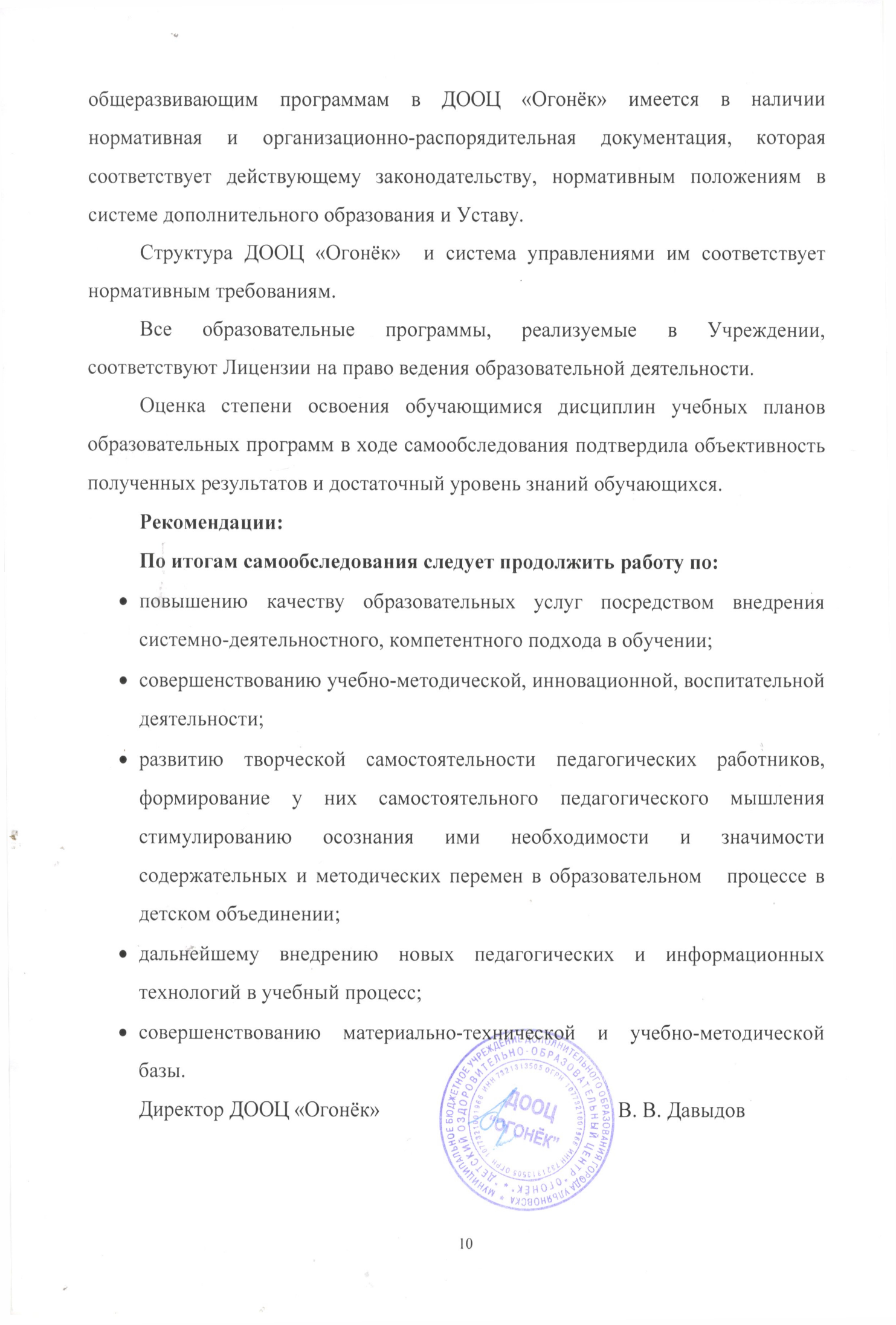 Физкультурно-спортивное направленность1.Спортивно-бальные танцыКарпеева В. Г.Социально-педагогическая направленность2.3.Клуб общения «Единство»Культура и язык татарского народаНикитина С. А.Шигабутдинова М. В. Естественнонаучная направленность   4.   5.    6.   7.   8.      «Умники и умницы»Художественная направленностьМХТ «Визави»Вокальный ансамбль «Мечта»Академия пластичной глины«Мастерица»Савкина Ю. В. Починова Н. Е.Соколовская Т. М.Карпеева В. Г.Шигабутдинова  М. В. №ФИО участникаНазвание мероприятия, датаУровень, очно/ заочноПочинова Н. Е., Шигабутдинова М. В., Савкина Ю. В. 14.09.2018 Областной семинар для слушателей ФГБОУ ВО «УлГПУ им. И.Н. Ульянова «Современные тенденции развития дополнительного образования»Областной, очноИльмухина Т. Г., Никитина С. А., 13.12.2018 Региональный инновационный салон дополнительного образования, посвященный 100- летию ДО в РоссииРегиональный, очноИльмухина Т. Г.10.10.2018г. Семинар-практикум «Вожатский марафон»Областной, очноСоколовская Т. М., Починова Н. Е., Шигабутдинова М. В., Савкина Ю. В.12.03.2019 Областной семинар для слушателей курсов ФГБОУ ВО им. И.Н. Ульянова «От творчества к профессионализму»Областной, очноВид имуществаКачественные и (или количественные) требования к имуществуЗдание  Центра 318 кв.м.ОборудованиеМебель (столы, стулья, доски, стенды, шкафы и др.) в необходимом количестве для организации образовательного и воспитательного процесса Музыкальные инструментыСинтезатор – 1, гитара - 1               Орг. техника Компьютер – 5, ноутбук – 6, принтер - 5,  фотоаппарат – 1, микшер-1, колонки-2.